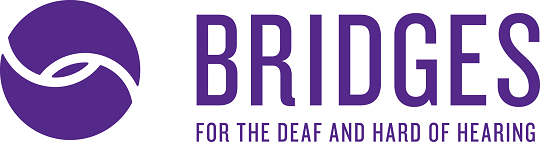 Operating Budget 2020-2021Revenue			Program Service				1,442,000Grants					   435,000Individuals				     40,000Special Events				     60,000Civic Orgs/Cong/Corp			       3,000Interest Income			       	       5,500Misc. Income				          500Net Assets released from Restriction       	      50,000TOTAL					 2,036,000Expense				Staff Compensation			1,023,000Communication				     19,000Professional Development		       5,000Dues					       2,500Volunteers				       1,500Insurance				     16,000Occupancy				     40,000Professional Fees			     15,000Office Supplies				       6,000Outreach				     10,000Travel					       1,000Bank Fees				          500Credit Card Fees			       3,500Youth Camps & Programming		     20,000Special Events Expense			     22,000Fundraising				       5,500BridgesWEST				   270,000Advocacy				       2,600AEO					     22,000Interpreting				   817,000TOTAL					2,302,100